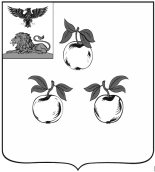 Избирательная комиссия муниципального района «Корочанский район» Белгородской областиПОСТАНОВЛЕНИЕ08 мая 2019 года									№ 26/181-3КорочаОб организации работы по повышениюправовой культуры будущих избирателейв школьных оздоровительных лагерях в 2019 годуВ 2019 году в районе будет организовано  20 оздоровительных лагерей  с дневным пребыванием, 11 трудовых лагерей для учащихся старших классов и 1 летний оздоровительный лагерь палаточного типа военно-патриотического профиля, в которых отдохнут и оздоровятся 2447 детей. Детские оздоровительные смены будут организованы в санатории «Дубравушка». Избирательная комиссия муниципального района «Корочанский район» отмечает, что широкое распространение получила практика применения знаний избирательного законодательства и избирательных технологий при проведении выборов в органы детского самоуправления в школьных лагерях.В целях повышения уровня правовых знаний обучающихся, приобретения практических навыков по организации и проведению выборных кампаний избирательная комиссия муниципального района «Корочанский район» п о с т а н о в л я е т:1.Организовать для детей и подростков в летних оздоровительных лагерях с дневным пребыванием, летних оздоровительных сменах санатория «Дубравушка» проведение занятий по избирательному праву, подготовку и проведение выборов в органы детского самоуправления с применением избирательных технологий и тайного голосования.2.Членам избирательной комиссии муниципального района «Корочанский район» обеспечить методическое и организационное сопровождение подготовки и проведения выборов.3. Совместно с МБУДО «Дом детского творчества» в срок до 1 июня 2019 года провести семинар с начальниками школьных лагерей с дневным пребыванием, занятия школы актива для лидеров детского ученического самоуправления по вопросу организации подготовки и проведения выборов органов детского общественного самоуправления в детских оздоровительных лагерях.4.Считать единым днем проведения выборной кампании в органы детского самоуправления 5 июня 2019 года.5. Разместить настоящее постановление на официальном сайте органов местного самоуправления муниципального района «Корочанский район».6.Контроль за выполнением настоящего постановления возложить на председателя избирательной комиссии муниципального района «Корочанский район» И.И. Масленникову.Председательизбирательной комиссиимуниципального района«Корочанский район»							И.И. МасленниковаСекретарьизбирательной комиссиимуниципального района«Корочанский район»							Н.С. Цоцорина